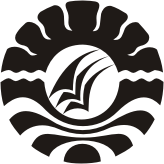 SKRIPSISTUDI TENTANG PELAKSANAAN PEMBERDAYAAN MASYARAKAT MELALUI PELATIHAN KEWIRAUSAHAAN DI YAYASAN            PABATTA UMMI KOTA MAKASSARMUNAWIRJURUSAN PENDIDIKAN LUAR SEKOLAHFAKULTAS ILMU PENDIDIKANUNIVERSITAS NEGERI MAKASSAR2016